II ЕТАП ВСЕУКРАЇНСЬКОЇ УЧНІВСЬКОЇ ОЛІМПІАДИ З ФІЗИКИм. Київ Святошинський район (2012 рік)Середня школа	Результати олімпіади та розв’язки завдань можна знайти 12.12 на сайті http://www.school304.com.ua/ розділ «Новини»Учасники, прізвище яких виділено курсивом, або кольором будуть представляти район на III етапі олімпіади.Під час виконання роботи учням дозволяється користуватися калькуляторами. Значення необхідних сталих величин подано в умовах задач, тому учням користуватися будь-якою літературою категорично забороняється. У разі необхідності при розв’язуванні задач учні повинні виконувати малюнки користуючись олівцем, лінійкою. Під час проведення олімпіади користуватись мобільним телефоном категорично заборонено!№КласЗміст завдання7Припустимо, що товщина льоду в озері збільшується в середньому на 5 мм протягом 12 годин. Якою стане товщина льоду за тиждень, якщо початкова товщина 2 см?7Для якісного фарбування підлоги товщина шару фарби повинна складати . Площа підлоги . Скільки банок фарби потрібно купити, щоб якісно пофарбувати підлогу? Вважати об’єм однієї банки з фарбою рівним 3 дм3. 7Чи достатньо однієї котушки, аби отримати шматок нитки в мільйону долю залізничного шляху між Києвом та Донецьком? Довжина швацької нитки в котушці рівна 200 м, відстань між Києвом та Донецьком – 740 км.  7Набір складається із 30 тягарців: 1г, 2г, 3г,4г,5г, 6г, …, . З набору забрали 10 тягарців загальною масою, що складає третину від початкової маси. Чи можна розкласти решту тягарців на дві шальки терезів таким чином, щоб ті були у рівновазі? Якщо так, то запропонуйте послідовність дій. 8Пружину спочатку розтягли до довжини 16 см силою 16 Н, а потім стиснули силою 8 Н до 10 см. Якою буде довжина пружини, якщо стискувати її силою 6 Н?8Точка S рухається зі швидкістю 4 см/с паралельно збиральній лінзі. З якою швидкістю рухається її зображення, якщо відстань від точки до лінзи 30 см, а фокусна відстань лінзи 20 см?8Три сили прикладено вздовж однієї прямої. Залежно від напряму цих сил їхня рівнодійна може дорівнювати 1 Н, 2 Н, 3 Н, 4 Н. Чому дорівнює кожна із цих сил?8Група туристів, рухаючись ланцюжком по обочині дороги зі швидкістю 3,6 км/год, розтягнулись на 200 м. Замикаючий направляє велосипедиста до вожатого, який знаходиться попереду групи. Велосипедист їде зі швидкістю 7 м/с; виконавши доручення, він повертається до замикаючого з тією ж швидкістю. Через який час після отримання доручення велосипедист повернеться назад?9Сплав золота й срібла масою 400 г має густину 14000 кг/м3. Вважаючи об’єм злитка рівним сумі об’ємів його складових частин, знайдіть масу золота й відсотковий склад його у сплаві. Вважати зол=19,3  г/см3,  срібла=10,5 г/см39В циліндричній посудині площею 40 см2 знаходиться прив’язаний до дна шматочок льоду, частина якого виступає над поверхнею води. Сила натягу ниті 1 Н. На скільки і як зминеться рівень води в посудині коли лід повністю розтане? Густина води і льоду відповідно рівні 1г/см3, 0,9 г/см39Тонка однорідна паличка закріплена шарнірно за верхній кінець. Нижня частина палички знаходиться у воді, як показано на рис. Рівновага досягається, коли паличка розташована під кутом та занурена у воду наполовину своєї довжини. Яка густина матеріалу, з якого зроблена паличка?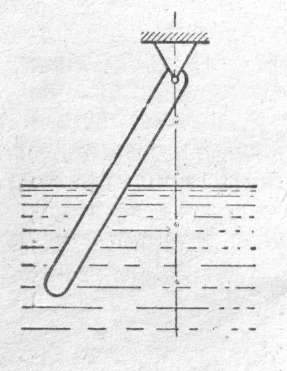 9З мідного дроту виготовили кільце. Контакти спочатку ділять довжину кільця у співвідношенні 1:2, а потім контакти розміщують між діаметрально протилежними точками кільця. В скільки разів відрізняються загальний опір кільця при таких з’єднаннях.